Módulo de intercambio de informes DHE de UPOV e-PVPDocumento preparado por la Oficina de la UniónDescargo de responsabilidad: el presente documento no constituye un documento de política u orientación de la UPOVRESUMEN	El presente documento tiene por objeto presentar información acerca del Módulo de intercambio de informes DHE de UPOV e-PVP y de las futuras modificaciones previstas con respecto a:las funciones del Módulo de intercambio de informes DHE, que se exponen en el párrafo 3 del presente documento;los planes relativos a la puesta en funcionamiento del Módulo de intercambio de informes DHE de UPOV e-PVP, que se exponen en los párrafos 4 y 5 del presente documento;los requisitos de incorporación, que se exponen en el párrafo 6 del presente documento;los costos, que se exponen en el párrafo 7 del presente documento;	El presente documento se estructura del siguiente modo:RESUMEN	1FUNCIONES del Módulo de intercambio de informes DHE de UPOV e-PVP	1FECHA PREVISTA de puesta en funcionamiento	2Requisitos de incorporación	2Costo	2FUNCIONES del Módulo de intercambio de informes DHE de UPOV e-PVP	El Módulo de intercambio de informes DHE de UPOV e-PVP ofrece las siguientes funciones a las oficinas de protección de las obtenciones vegetales:Poner informes de examen DHE a disposición de otros miembros de la UPOV (opción de carga masiva);Obtener informes de examen DHEBuscar informes de examen DHE existentes,Solicitar información sobre la posibilidad de usar un informe de examen DHE,Comunicarse con la oficina de protección de las obtenciones vegetales que proporciona el informe,Recibir información sobre la aceptación de una petición,Recibir un aviso cuando haya un nuevo informe de examen DHE disponible;Hacer un seguimiento del historial de cada petición.FECHA PREVISTA de puesta en funcionamiento	El Módulo de intercambio de informes DHE de UPOV e-PVP constituirá la base para e-PVP Asia, que está previsto que se ponga en marcha en 2024.	Se prevé que el Módulo de intercambio de informes DHE de UPOV e-PVP esté disponible para que los miembros de la Unión realicen pruebas a partir de agosto de 2023.Requisitos de incorporación	El módulo de intercambio de informes de UPOV e-PVP está disponible para todos los miembros de la UPOV.Costo	El módulo de intercambio de informes de UPOV e-PVP estará disponible para todos los miembros de la UPOV sin costo alguno [Fin del documento]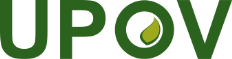 SUnión Internacional para la Protección de las Obtenciones Vegetales Reunión sobre solicitudes electrónicasPrimera reunión
Ginebra, 15 de marzo de 2023EAM/1/5Original: InglésFecha: 8 de marzo de 2023